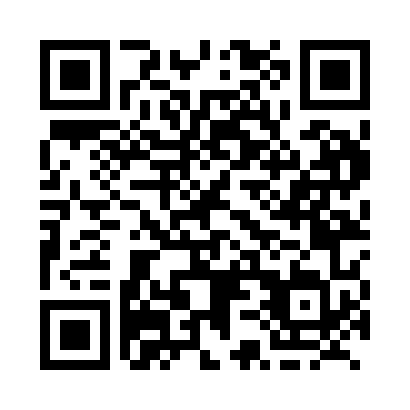 Prayer times for Gilling, Newfoundland and Labrador, CanadaMon 1 Jul 2024 - Wed 31 Jul 2024High Latitude Method: Angle Based RulePrayer Calculation Method: Islamic Society of North AmericaAsar Calculation Method: HanafiPrayer times provided by https://www.salahtimes.comDateDayFajrSunriseDhuhrAsrMaghribIsha1Mon3:134:551:317:1510:0711:492Tue3:144:561:317:1510:0611:493Wed3:144:571:327:1510:0611:494Thu3:154:581:327:1510:0511:485Fri3:154:591:327:1410:0511:486Sat3:165:001:327:1410:0411:487Sun3:165:011:327:1410:0311:488Mon3:175:021:327:1310:0211:479Tue3:185:031:327:1310:0111:4710Wed3:185:041:337:1310:0011:4611Thu3:195:061:337:129:5911:4612Fri3:205:071:337:129:5811:4513Sat3:205:081:337:119:5711:4514Sun3:215:101:337:109:5611:4415Mon3:225:111:337:109:5511:4416Tue3:235:121:337:099:5411:4317Wed3:235:141:337:099:5211:4318Thu3:245:151:337:089:5111:4219Fri3:255:171:347:079:5011:4120Sat3:265:181:347:069:4811:4121Sun3:275:201:347:069:4711:4022Mon3:275:211:347:059:4511:3923Tue3:285:231:347:049:4311:3824Wed3:295:251:347:039:4211:3825Thu3:305:261:347:029:4011:3726Fri3:315:281:347:019:3911:3627Sat3:315:301:347:009:3711:3528Sun3:325:311:346:599:3511:3429Mon3:335:331:346:589:3311:3330Tue3:345:351:346:579:3111:3231Wed3:355:371:346:569:3011:31